Мы учим правила дорожного движенияНа протяжении длительного времени в детском саду ведется систематическая работа по обучению детей правилам дорожного движения. В нашей группе «Ягодка» в рамках мониторинга по ПДД была сделана дорога.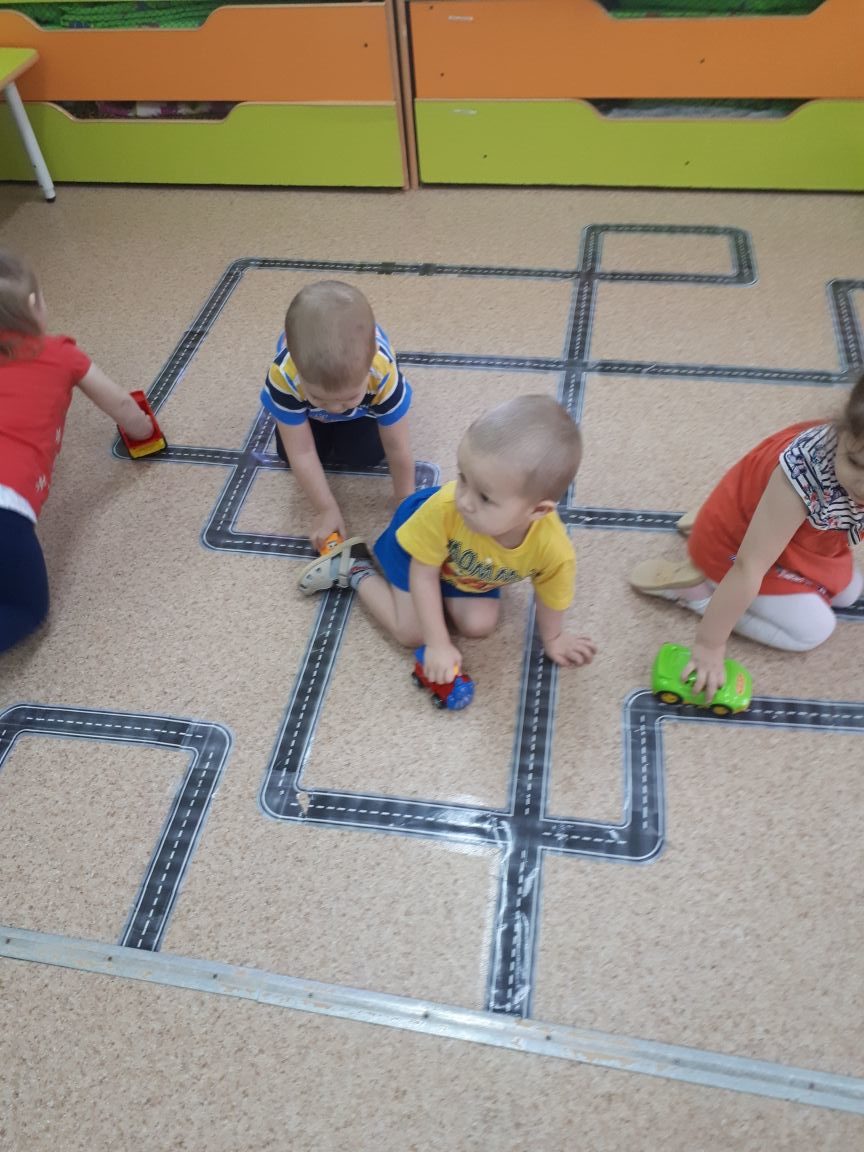 Дети с удовольствием играют на ней, попутно изучая правила дорожного движения.                                                                                 Девятьярова М.В, воспитатель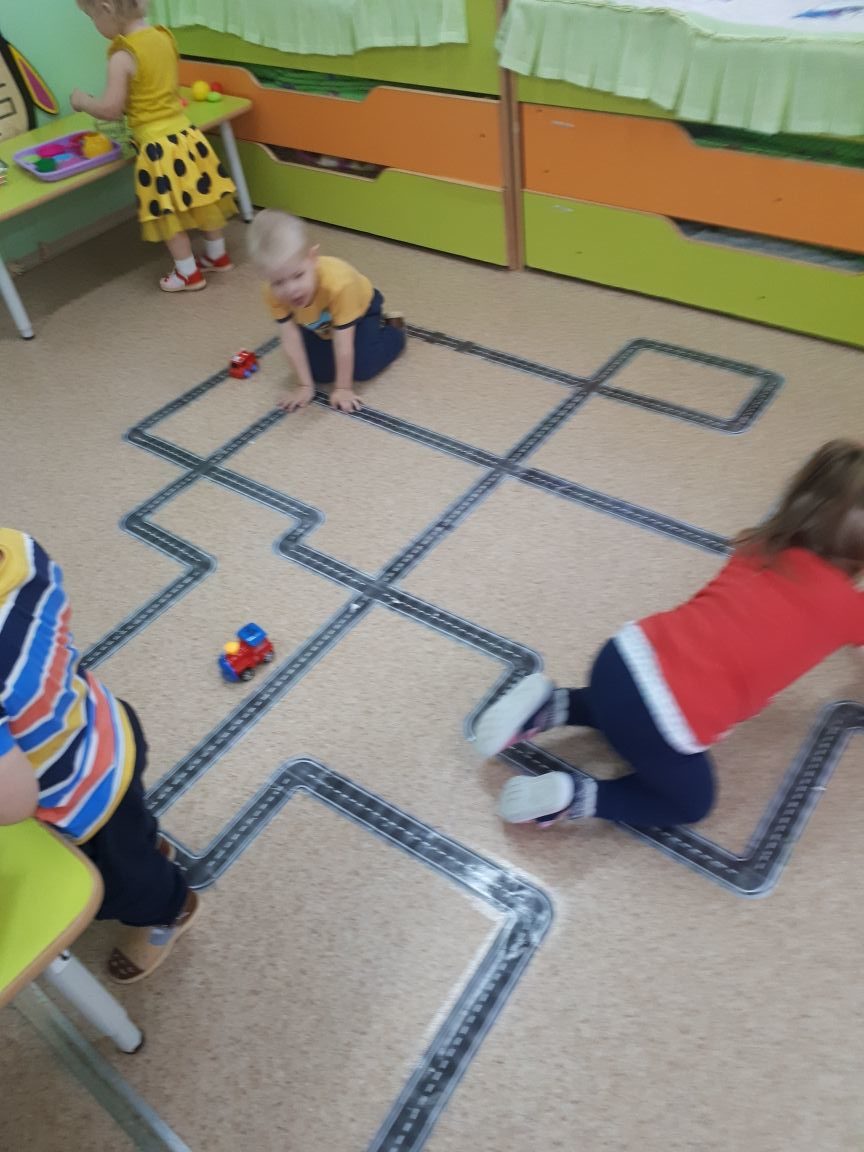 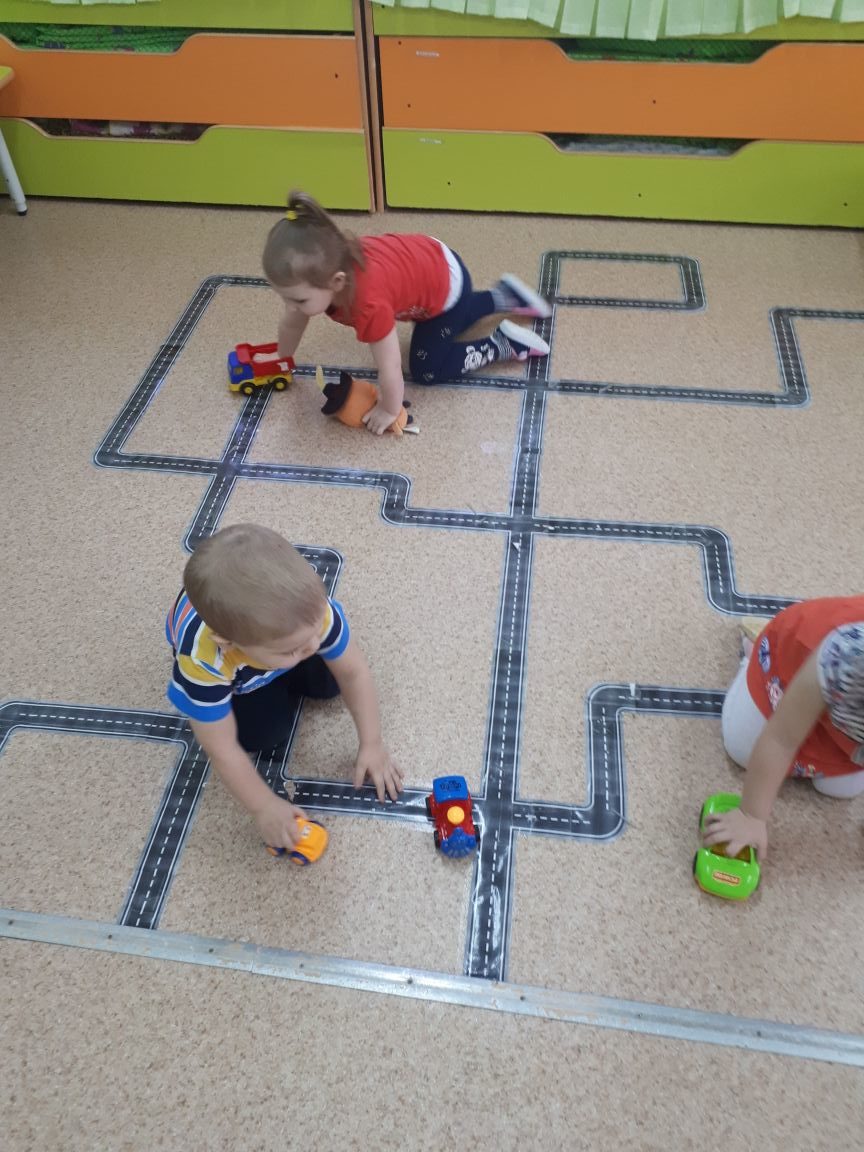 